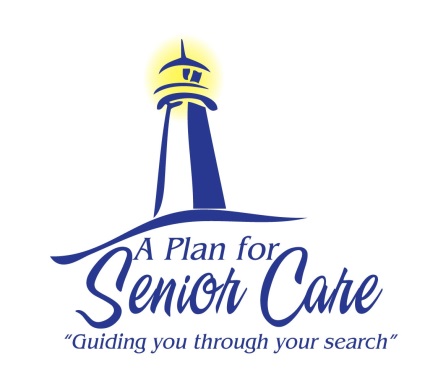      A Plan For Senior Care’s Guide On               Disaster Preparedness Disasters can happen when least expected.  Taking a few simple steps to prepare can ease hardships in the event of a natural disaster.  Elderly are more vulnerable when disasters happen, therefore, having a plan in place is critical as it could mean the difference between life and death.                                                                                                                                                             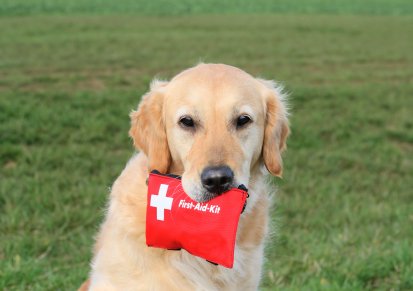 Make A PlanHave a family meeting to assess the needs for your loved one. Create a disaster action plan.  Practice and review the plan regularly and post for others to view.Ensure that your loved one's caregiver has all family contact information and out of town contacts.  Review the plan with your loved one's caregiver.Inquire about emergency plans and procedures that exist in your loved one's community and stay informed.Prepare A KitHave a disaster kit to last for at least three days, stored in a backpack or duffel bag, preferably with wheels.Review content at least every six months or as your loved ones needs change.Include supplies such as:Water: 1 gallon per person, per day and sanitation tablets.Food:  Canned or dried food, utensils and nonperishables. Recommendations are three day’s worth of food for evacuation and two weeks for home use. Prescriptions: 7 day supply and a list of medications, eyeglasses, hearing aid & batteries. If used, several portable oxygen tanks.Important Documents: Medical insurance, Social Security and Medicare cards, bank account information and driver’s license, etc.Pet Supplies: Food and vaccination records.First Aid Kit Miscellaneous: Flashlight, batteries & battery operated radio and extra keys.  Include items that are pertinent to the safety and comfort of your loved one.Change of Clothing & Cold Climate Supplies: Including blankets Money: Spare cash, a prepaid direct express debit card.  Call (877) 212-9991 or sign up online at www.usdirectexpress.com/edcfdtclient  this is a safe replacement to paper checks.  If your loved one is struggling at home to care for her/himself and you would like to explore senior care and housing options, please give us a call today. We will be happy to create a personalized care plan for your loved one.         www.APlanForSeniorCare.com   Call Us Today (866) 657-0026      info@aplanforseniorcare.com